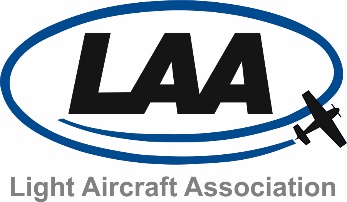 Annex 3 – EXHIBITOR BOOKING FORMCompany Name:Company Name:Company Name:Company Name:Company Name:Company Name:Name of Contact:Name of Contact:Name of Contact:Name of Contact:Name of Contact:Name of Contact:Address:Post Code:Address:Post Code:Address:Post Code:Address:Post Code:Address:Post Code:Address:Post Code:Tel No:E-mail:Website:INSIDEINSIDEMarquee A, B or CMarquee PlotNumber/sPrice per plotTOTAL3m x 3m3m x 3m£230.00OUTSIDEOUTSIDEPlot Number / sPlot Number / sPlot Number / sPlot Number / s10m deep x 10m wide10m deep x 10m wide£230.00Additional 10m deep x 10m wide add-onAdditional 10m deep x 10m wide add-on£190.00ExtrasExtrasElectrical Supply Electrical Supply £100.00Extra Exhibitor PassExtra Exhibitor Pass£    4.16TOTALTOTAL+ VAT @ 20%+ VAT @ 20%GRAND TOTALGRAND TOTALFull Payment is required to confirm bookingFull Payment is required to confirm bookingFull Payment is required to confirm bookingFull Payment is required to confirm bookingFull Payment is required to confirm bookingFull Payment is required to confirm bookingI confirm that I have read and accept the LAA Exhibitor Terms and ConditionsSIGNATURE:I confirm that I have read and accept the LAA Exhibitor Terms and ConditionsSIGNATURE:I confirm that I have read and accept the LAA Exhibitor Terms and ConditionsSIGNATURE:I confirm that I have read and accept the LAA Exhibitor Terms and ConditionsSIGNATURE:DATE:DATE:Card Details: (Cheques to be made payable to LAA)Card Details: (Cheques to be made payable to LAA)Card Details: (Cheques to be made payable to LAA)Card Details: (Cheques to be made payable to LAA)Card Details: (Cheques to be made payable to LAA)Card Details: (Cheques to be made payable to LAA)Check List:□  Booking Form□  Completed Risk Assessment□  Copy of Public Liability Insurance (£2M)□  PaymentCheck List:□  Booking Form□  Completed Risk Assessment□  Copy of Public Liability Insurance (£2M)□  PaymentCheck List:□  Booking Form□  Completed Risk Assessment□  Copy of Public Liability Insurance (£2M)□  PaymentCheck List:□  Booking Form□  Completed Risk Assessment□  Copy of Public Liability Insurance (£2M)□  PaymentCheck List:□  Booking Form□  Completed Risk Assessment□  Copy of Public Liability Insurance (£2M)□  PaymentCheck List:□  Booking Form□  Completed Risk Assessment□  Copy of Public Liability Insurance (£2M)□  Payment